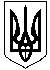 НОВОСАНЖАРСЬКА  СЕЛИЩНА  РАДА
  ПОЛТАВСЬКОЇ  ОБЛАСТІ( шоста сесія селищної ради сьомого скликання)                                              П  Р  О  Т  О  К  О  Лпленарного засідання  шостої сесії  Новосанжарської селищної ради сьомого скликання02 березня 2018 року                                                            смт Нові  Санжари                               Всього обрано депутатів  - 26 
Присутні на  засіданні - 22	Відсутні з поважних причин: Коба І.О. - селищний голова, Десятун Тетяна Василівна, Байбара Анатолій Степанович, Вакуленко Володимир Олександрович, Будім Петро Анатолійович ( відсутній при розгляді питань1-10, 18-21).	Головуючий на сесії ― секретар селищної ради Вовк О.О.	Вовк О. О. — секретар селищної ради відкрила шосту сесію Новосанжарської селищної ради сьомого скликання.	За відкриття шостої позачергової сесії сьомого скликання Новосанжарської селищної ради сьомого скликання проголосували одноголосно.	Лунає гімн.На шосту сесію Новосанжарської селищної ради запрошені: заступники селищного голови Івашина Валентин Миколайович та Россоха Вадим Олегович,  головний бухгалтер відділу фінансування, економічного розвитку, бухгалтерського обліку та звітності Панченко Віра Олександрівна, спеціаліст 1 категорії відділу архітектури, містобудування, управління комунальним майном, земельних ресурсів, надзвичайних ситуацій, охорони навколишнього природного середовища виконавчого комітету Новосанжарської селищної  ради Самойленко Ірина Іванівна, виконуючий обов'язки старости села Зачепилівка Заріцький Михайло Андрійович та представники засобів масової інформації.   	Вітання іменинників, які відсвяткували свої Дні народження у міжсесійний період.	Секретар селищної ради Вовк О. О. зазначила, що для ведення протоколу сесії необхідно обрати секретаря.	Надійшла пропозиція із зали секретарем пленарного засідання обрати депутата селищної ради від виборчого округу № 9 Корнієнко Ірину Іванівну.	Секретар селищної ради Вовк О. О. поставила на голосування кандидатуру Корнієкнко І. І. бути секретарем пленарного засідання.	Секретарем пленарного засідання обрано одноголосно депутата селищної ради Корнієнко І. І.	Відповідно до статті 46 Закону України «Про місцеве самоврядування в Україні» секретар селищної ради Вовк О. О. внесла на затвердження ради такий порядок денний сесії:Про внесення змін до Плану роботи Новосанжарської селищної ради та її виконавчого комітету.               Доповідає: Вовк О.О. — секретар селищної ради.Про стан виконання Програми соціально-економічного, культурно-мистецького розвитку та охорони навколишнього природного середовища смт Нові Санжари Полтавської області за друге півріччя 2017 року.               Доповідає: Івашина В.М. — заступник селищного голови.Про стан виконання Плану роботи за друге півріччя 2017 року.               Доповідає: Вовк О.О. — секретар селищної ради.  Про стан виконання Плану діяльності з підготовки та затвердження проектів регуляторних актів у сфері господарської діяльності Новосанжарської селищної ради за 2017 рік.                 Доповідає: Вовк О.О. — секретар селищної ради.Про використання коштів резервного фонду селищного бюджету за ІІ півріччя 2017 року.                 Доповідає: Івашина В.М. — заступник селищного голови. Про затвердження звіту про виконання селищного бюджету за 2017 рік.                   Доповідає: Панченко В.О. — головний бухгалтер.Про вступ Новосанжарської селищної ради Новосанжарського району, Полтавської області до Асоціаціїї «Полтавська обласна Асоціація органів місцевого самоврядування».                   Доповідає: Вовк О.О.—  секретар селищної ради.Про внесення змін до Програми розвитку місцевого самоврядування у Новосанжарській селищній раді на 2018 рік.                    Доповідає:  Панченко В.О. — головний бухгалтер.Про внесення змін до Програми соціально-економічного, культурно-мистецького розвитку та охорони навколишнього природного середовища Новосанжарської селищної ради на 2018 рік.                     Доповідає:  Івашина В.М. — заступник селищного голови.Про внесення змін до Програми соціального захисту осіб з особливими потребами, ветеранів, пенсіонерів усіх рівнів, учасників бойових дій та добровольців при проведенні антитерористичної операції Новосанжарської селищної ради на 2018 рік.                      Доповідає:  Россоха В.О. — заступник селищного голови.Про внесення змін до показників бюджету обʼєднаної територіальної громади  на 2018 рік.                      Доповідає: Панченко В.О. — головний бухгалтер.Про покладання обовʼязків із вчинення нотаріальних дій.                       Доповідає: Вовк О.О. — секретар селищної ради. Про внесення змін до рішення першої сесії сьомого скликання Новосанжарської селищної ради від 28 листопада 2017 року №12 «Про затвердження Положення про старосту».                        Доповідає: Вовк О.О. — секретар селищної ради.Про затвердження  Положення про  відділ з питань освіти, культури, соціального захисту населення виконавчого комітету Новосанжарського комітету Новосанжарської селищної ради.                        Доповідає: Вовк О.О. — секретар селищної ради.Про прийняття із спільної власності територіальних громад сіл, селища Новосанжарського району Полтавської області у комунальну власність Новосанжарської селищної ради бюджетних установ та майна, розташованих на території селищної ради.                      Доповідає:  Россоха В.О. — заступник селищного голови.Про пропозицію щодо передачі бюджетних установ та їх майна із спільної власності територіальних громад сіл, селища у комунальну власність Новосанжарської селищної ради.                      Доповідає:  Россоха В.О. — заступник селищного голови.Про передачу комунального майна з балансу комунального підприємства «Добрі руки плюс» на баланс виконавчого комітету Новосанжарської селищної ради.                      Доповідає: Івашина В.М. — заступник селищного голови.Про передачу комунального майна Новосанжарської селищної ради у господарське відання дочірньому підприємству «Комунтех» комунального підприємства «Джерело» Новосанжарської селищної ради.                     Доповідає: Івашина В.М. — заступник селищного голови.Про розгляд заяв з питань земельного законодавства.                     Доповідає: Самойленко І.І. — спеціаліст І категорії.20.Про розгляд зверненням депутата селищної  ради Гавриша О.І.                        Доповідає: Івашина В.М. — заступник селищного голови.21. Різне. За затвердження порядку денного проголосували одноголосно.          	Вовк О. О. — секретар селищної ради на розгляд  і затвердження внесла таку пропозицію щодо регламенту роботу сесії:Час для доповіді - до 10 хв.; час для співдоповіді - до 7 хв.;час на постановку запитання - до 1 хв.;відповіді на запитання - до 1 хв.;час для запитання та відповіді доповідачеві - до 10 хв.;заключне слово - до 3 хв.Сесію провести  без перерви.За затвердження регламенту роботи пленарного засідання проголосували одноголосно.СЛУХАЛИ: 1. Про внесення змін до Плану роботи Новосанжарської селищної ради та її виконавчого комітету на 2018 рік.                             Доповідає: Вовк О.О. —  секретар селищної ради.	Вовк О.О. — детально доповіла про зміни, які пропонувалося внести до Плану роботи Новосанжарської селищної ради та її виконавчого комітету на 2018 рік.ВИРІШИЛИ: 1.Внести зміни до Плану роботи Новосанжарської селищної ради та її виконавчого комітету на перше півріччя 2018 року, зокрема:1.1. перенести розгляд питань № 3,4,5,6,8 розділу І " Питання, що виносяться на розгляд сесій селищної ради" та розділу ІІ "Питання, що виносяться на розгляд постійних комісій Новосанжарської селищної ради" на березень 2018 року;1.2. перенести розгляд питання № 7 розділу І " Питання, що виносяться на розгляд сесій селищної ради" та розділу ІІ "Питання, що виносяться на розгляд постійних комісій Новосанжарської селищної ради" на березень- квітень 2018 року;1.3. перенести розгляд питань № 1 розділу ІІІ "Перелік основних питань на засідання виконавчого комітету Новосанжарської селищної ради" на лютий 2018 року;1.4. перенести розгляд питань № 2 розділу ІІІ "Перелік основних питань на засідання виконавчого комітету Новосанжарської селищної ради" на березень-квітень 2018 року;1.5.перенести розгляд питання № 2 розділу ІV "Організаційно-масова робота" щодо звіту селищного голови про свою роботу перед об'єднаною територіальною громадою на відкритій зустрічі з жителями смт Нові Санжари на березень-квітень 2018 року;1.6. включити до розділів "Питання, що виносяться на розгляд сесій селищної ради" та "Питання, що виносяться на розгляд постійних комісій Новосанжарської селищної ради" Плану роботи пункт № 9 наступного змісту:9. Інформація начальника Новосанжарського відділення поліції ГУНП України в Полтавській області про стан законності, боротьби зі злочинністю, охорони громадського порядку та результати діяльності на території Новосанжарської селищної ради, дата розгляду квітень;1.7. включити до розділу "Перелік основних питань на засідання виконавчого комітету Новосанжарської селищної ради" Плану роботи пункт № 9 наступного змісту:9. Звіт головного лікаря комунального закладу "Новосанжарський Центр первинної медико-санітарної допомоги" про використані кошти, дата розгляду квітень.2. Викласти План роботи Новосанжарської селищної ради та її виконавчого комітету на 2018 рік в новій редакції ( додається).3. Контроль за виконанням цього рішення покласти на постійну комісію селищної ради з питань прав людини, депутатської діяльності та етики, законності і правопорядку, розвитку місцевого самоврядування ( рішення із Планом додається). РЕЗУЛЬТАТИ ГОЛОСУВАННЯ: «ЗА» —  одноголосно (відомість поіменного голосування додається).СЛУХАЛИ: 2. Про стан виконання Програми соціально-економічного, культурно-мистецького розвитку та охорони навколишнього природного середовища смт Нові Санжари Полтавської області за ІІ півріччя 2017 року.                           Доповідає: Івашина В.М. — заступник селищного голови.	Івашина В. М. — заступник селищного голови детально озвучив стан виконання Програми соціально-економічного, культурно-мистецького розвитку та охорони навколишнього природного середовища смт Нові Санжари Полтавської області за ІІ півріччя 2017 року.ВИРІШИЛИ: Звіт заступника селищного голови «Про стан виконання Програми соціального-економічного, культурно-мистецького розвитку та охорони навколишнього природного середовища смт Нові Санжари Полтавської області за ІІ півріччя 2017 року» взяти до відома ( рішення і звіт додається).РЕЗУЛЬТАТИ  ГОЛОСУВАННЯ:«ЗА» —  одноголосно (відомості поіменного голосування додається).СЛУХАЛИ:3. Про стан виконання Плану роботи за ІІ півріччя 2017 року.                             Доповідає: Вовк О.О. — секретар селищної ради.	Вовк О. О. — секретар селищної ради доповіла про виконання Плану роботи Новосанжарської селищної ради та її виконавчого комітету за ІІ півріччя 2017 року.ВИРІШИЛИ:1. Звіт "Про   стан виконання плану роботи за ІІ півріччя 2017 року" взяти до відома ( рішення та звіт додаються).РЕЗУЛЬТАТИ  ГОЛОСУВАННЯ:«ЗА» — одноголосно (відомості поіменного голосування додається).СЛУХАЛИ: 4. Про стан виконання Плану діяльності з підготовки та затвердження проектів регуляторних актів у сфері господарської діяльності Новосанжарської селищної ради за 2017 рік.                               Доповідає: Вовк О.О.—  секретар селищної ради.	Вовк О.О. —  доповідає про стан виконання Плану діяльності з підготовки та затвердження проектів регуляторних актів у сфері господарської діяльності Новосанжарської селищної ради за 2017 рік.ВИРІШИЛИ: 1. Інформацію про стан виконання регуляторних актів у 2017 році у смт Нові Санжари взяти до відома.2. Контроль за здійснення регуляторної діяльності та узагальнення всіх етапів процедури приймання регуляторних актів, відкритості усіх процесів підготовки проектів регуляторних актів та їх обговорення покласти на відділ юридично-правової допомоги надання адміністративних послуг ( рішення та додаток додаються).РЕЗУЛЬТАТИ ГОЛОСУВАННЯ:«ЗА» — одноголосно (відомості поіменного голосування додається).СЛУХАЛИ: 5. Про використання коштів резервного фонду селищного бюджету за ІІ півріччя 2017 року.                               Доповідає: Івашина В.М. — заступник   селищного голови.	Івашина В.М. — заступник селищного голови проінформував про використання коштів резервного фонду селищного бюджету за ІІ півріччя 2017 року.ВИРІШИЛИ:1. Затвердити використання видатків за ІІ півріччя 2017 року за рахунок коштів резервного фонду у сумі 19210 грн. ( рішення з додатком додаються).РЕЗУЛЬТАТИ ГОЛОСУВАННЯ:«ЗА» — одноголосно (відомості поіменного голосування додається)СЛУХАЛИ: 6. Про затвердження звіту про виконання селищного бюджету за 2017 рік.                                 Доповідає: Панченко В.О. — головний бухгалтер.	Панченко В.О. — головний бухгалтер детально прозвітувала про виконання селищного бюджету за 2017 рік. ВИРІШИЛИ: 1. Затвердити звіт про виконання селищного бюджету за 2017 рік по доходах в сумі 33024350гр. в т.ч.:                                       -по загальному фонду -24847288 грн.                                       -по спеціальному фонду -8177062 грн.  І по видатках в сумі 30897646грн. в т.ч.;                                       -по загальному фонду -9187285 грн.                                       -по спеціальному фонду -21710361 грн. ( рішення та звіт додаються).РЕЗУЛЬТАТИ ГОЛОСУВАННЯ:«ЗА» — одноголосно (відомості поіменного голосування додається).СЛУХАЛИ: 7.Про вступ Новосанжарської селищної ради Новосанжарського району, Полтавської області до Асоціації «Полтавська обласна Асоціація органів місцевого самоврядування».                               Доповідає: Вовк О. О. — секретар селищної ради.	Вовк О.О. — секретар селищної ради внесла пропозицію  вступити до Асоціації «Полтавська область Асоціація органів місцевого самоврядування» та попрохала підтримати її.ВИРІШИЛИ: 1. Вступити до Асоціації «Полтавська область Асоціація органів місцевого самоврядування».2.  Уповноважити селищного голову Кобу І.О. бути представником Новосанжарської селищної ради в Асоціації «Полтавська область Асоціація органів місцевого самоврядування».3. Контроль за виконання цього рішення покласти на селищного голову Кобу І.О. ( рішення додається).РЕЗУЛЬТАТИ ГОЛОСУВАННЯ:«ЗА» — одноголосно (відомості поіменного голосування додається).СЛУХАЛИ: 8. Про внесення змін до Програми розвитку місцевого самоврядування у Новосанжарській селищній раді на 2018 рік.                               Доповідає: Панченко В.О. — головний бухгалтер.	Панченко В.О. — головний бухгалтер детально зупинилася на   змінах до Програми розвитку місцевого самоврядування у Новосанжарській селищній раді на 2018 рік.ВИРІШИЛИ: 1. Внести зміни до Програми розвитку місцевого самоврядування у Новосанжарській селищній ради на 2018 рік, затвердженої рішенням Новосанжарської селищної ради №18 від 03.01.2018 року.2. Викласти Додаток до Програми розвитку місцевого самоврядування у Новосанжарській селищній ради на 2018 рік у новій редакції.3. Контроль за виконання цього рішення покласти на постійну комісію селищної ради з питань планування бюджету, фінансів, соціально-економічного розвитку та інвестицій ( рішення з Програмою додаються).РЕЗУЛЬТАТИ ГОЛОСУВАННЯ:«ЗА» - 20 «ПРОТИ» - 0"УТРИМАЛОСЬ" - 2НЕ ГОЛОСУВАЛО - 0 (Відомості поіменного голосування додається).СЛУХАЛИ: 9. Про внесення змін до Програми соціально-економічного, культурно-мистецького розвитку та охорони навколишнього природного середовища Новосанжарської селищної ради на 2018 рік.                               Доповідає Івашина В.М.-заступник селищного голови.	Івашина В.М. — заступник селищного голови запропонував внести зміни до Програми соціально-економічного, культурно-мистецького розвитку та охорони навколишнього природного середовища Новосанжарської селищної ради на 2018 рік  та детально зупинився на них.ВИРІШИЛИ: 1. Внести зміни до Програми соціально-економічного, культурно-мистецького розвитку та охорони навколишнього природного середовища Новосанжарської селищної ради на 2018 рік, затвердженої рішенням Новосанжарської селищної ради №15 від 03.01.2018 року (далі Програма), за рахунок вільних лишків цільової державної субвенції на соціально-економічний розвиток, зокрема:1.1. Доповнити додаток до Програми "Заходи щодо реалізації Програми на 2018 рік" розділ І "Благоустрій території Новосанжарської об'єднаної територіальної громади" пунктом 5 наступного змісту: 5. Придбання техніки для подрібнювача гілок - 130 000 грн. (105000 грн. за рахунок державної субвенції та 25000 грн. за рахунок селищного бюджету).1.2. Доповнити додаток до Програми "Заходи щодо реалізації Програми на 2018 рік" розділ ІІІ " Розвиток дорожнього господарства Новосанжарської об'єднаної територіальної громади" пунктами 10-14 наступного змісту:10. Капітальний ремонт дороги по вулиці Незалежності в смт Нові Санжари Полтавської області - 8000 грн.11. Капітальний ремонт дороги по вул. Центральна ІІ частина в смт Нові Санжари Полтавської області - 8000 грн.12. Капітальний ремонт дороги по вулиці Степна в смт Нові Санжари Полтавської області - 29000 грн.13. Капітальний ремонт дороги по вулиці Центральна, Незалежності в смт Нові Санжари Полтавської області - 12000 грн.14. Капітальний ремонт дороги по вулиці Центральна в смт Нові Санжари Полтавської області - 164033 грн. (162033 грн. за рахунок державної субвенції, 2000 грн. за рахунок селищного бюджету).2. Викласти додаток до Програми  у новій редакції (додається).3. Контроль за виконанням цього рішення покласти на постійну комісію селищної ради з питань планування бюджету, фінансів соціально-економічного розвитку та інвестицій ( рішення додається).РЕЗУЛЬТАТИ ГОЛОСУВАННЯ:
«ЗА» — одноголосно (відомості поіменного голосування додається).СЛУХАЛИ: 10. Про внесення змін до Програми соціального захисту осіб з особливими потребами, ветеранів, пенсіонерів усіх рівнів, учасників бойових дій та добровольців при проведенні антитерористичної операції Новосанжарської селищної ради на 2018-2020 роки.                                 Доповідає: Россоха В.О. — заступник селищного голови.	Россоха В.О. — заступник селищного голови озвучив інформацію щодо внесення змін та доповнень до Програми соціального-захисту осіб з особливими потребами, ветеранів, пенсіонерів усіх рівнів, учасників бойових дій та добровольців при проведенні антитерористичної операції Новосанжарської селищної ради на 2018-2020 роки.ВИРІШИЛИ:1. Внести зміни до Програми соціального захисту осіб з особливими потребами, ветеранів, пенсіонерів усіх рівнів, учасників бойових дій та добровольців при проведенні антитерористичної операції Новосанжарської селищної ради на 2018-2020 роки №16 від 03.01.2018 рік та збільшивши фінансування Програми на 100 тис. грн. та викласти Паспорт Програми у новій редакції.2. Контроль за виконання цього рішення покласти на постійну комісію з питань планування бюджету, фінансів соціально-економічного розвитку та інвестицій.РЕЗУЛЬТАТИ ГОЛОСУВАННЯ:«ЗА» — одноголосно (відомості поіменного голосування додається).СЛУХАЛИ: 11. Про внесення змін до показників бюджету обʼєднаної територіальної громади на 2018 рік.                              Доповідає:  Панченко В.О. — головний бухгалтер.Панченко В. О. — головний бухгалтер запропонувала внести зміни до рішення четвертої  сесії селищної ради  сьомого скликання від 16 січня 2018 року "Про бюджет обʼєднаної селищної територіальної  громади на 2018 рік" і детально озвучили їх та запропонувала підтримати даний проект рішення   ( пояснююча записка до проекту рішення додається).	Василенко В. М. — депутат селищної ради від виборчого округу № 23 запропонувала даний проект рішення взяти за основу.	Вовк О. О. — секретар селищної ради поставила на голосування даний проект рішення за основу.РЕЗУЛЬТАТИ ГОЛОСУВАННЯ:«ЗА» — одноголосно (відомості поіменного голосування додається).ВИСТУПИЛИ: Василенко В. М. — депутат селищної ради від виборчого округу № 23 запропонувала увесь вільний залишок селищного бюджету спрямувати на субвенцію до районного бюджету на утримання закладів, які знаходяться на території селища: територіальний центр, заклади культури, охорони здоровʼя та школу, так як при прийнятті бюджету дані заклади були не профінансовані в повному обсязі і керівництво селищної ради обіцяло тоді вільні залишки спрямовувати на ці потреби.	Россоха В. О. — заступник селищного голови зазначив, що на засіданні постійної комісії це питання було детально розглянено, постійною комісією були внесені відповідні зміни і вони були враховані та проголосовані комісією. Зазначив також, що кошти потрібні на очищення селища від снігу, на оздоровлення дітей.	Заріцький М. А. — староста села Зачепилівка зауважив, що селищним депутатам потрібно контролювати кошти, які виділяють, бо маємо абсурдні ситуації, коли виділяються кошти до районного бюджету ,наприклад, на підвезення зачепилянських дітей, але жодна дитини не під'їжджає до школи. Зазначив також, що районний бюджет нагадує дірку, куди падають гроші і вони ніким не контролюються.	Вовк О. О. — секретар селищної ради поставила на голосування зміни до проекту рішення, запропоновані депутатом селищної ради          Василенко В. М.РЕЗУЛЬТАТИ ГОЛОСУВАННЯ:"ЗА" - 6
"ПРОТИ" - 13
"УТРИМАЛОСЬ" - 4НЕ ГОЛОСУВАЛО - 0 ( відомість поіменного голосування додається).	Зміни запропоновані депутатом селищної ради Василенко В. М. не підтримані більшістю голосів депутатів від загального складу ради.
	Вовк О. О. — секретар селищної ради поставила на голосування проект рішення "Про внесення змін до показників бюджету обʼєднаної територіальної громади на 2018 рік" в цілому.РЕЗУЛЬТАТИ ГОЛОСУВАННЯ:"ЗА"- 12
"ПРОТИ" - 5
"УТРИМАЛОСЬ" - 6
НЕ ГОЛОСУВАЛО - 0 ( відомість поіменного голосування додається).Рішення не прийнято більшістю голосів депутатів від загального складу ради.СЛУХАЛИ: 12. Про покладання обовʼязків із вчинення нотаріальних дій.
                           Доповідає: Вовк О.О. секретар селищної ради.	Вовк О.О. — секретар селищної ради запропонувала  уповноважити Заріцького М.А., який виконує обовʼязки старости на території  села Зачепилівка (до обрання на перших виборах старости), як посадову особу органу місцевого самоврядування та члена виконавчого комітету Новосанжарської селищної ради вчиняти нотаріальні дії, передбачені частиною першою ст.37 Закону України «Про нотаріат» (у обсягах, що відповідає вимогам чинного законодавства) для жителів с. Зачепилівка.ВИРІШИЛИ: 1. Уповноважити Заріцького М.А., який виконує обовʼязки старости на території  села Зачепилівка (до обрання на перших виборах старости), як посадову особу органу місцевого самоврядування та члена виконавчого комітету Новосанжарської селищної ради:-вчиняти нотаріальні дії, передбачені частиною першою ст.37 Закону України «Про нотаріат» (у обсягах, що відповідає вимогам чинного законодавства) для жителів с. Зачепилівка.2. Повноваження перелічені у пункті 1 цього рішення, можуть вчиняти лише на території с. Зачепилівка, у яких особа повноважена виконувати обовязки старости відповідно до рішення Новосанжарської селищної ради.3. Контроль за виконання цього рішення покласти на селищного голову Кобу І.О. ( рішення додається).РЕЗУЛЬТАТИ ГОЛОСУВАННЯ:
«ЗА» — одноголосно (відомості поіменного голосування додається).СЛУХАЛИ: 13. Про внесення змін до рішення першої сесії сьомого скликання Новосанжарської селищної ради від 28 листопада 2017 року № 12 «Про затвердження Положення про старосту».                                Доповідає: Вовк О.О. — секретар селищної ради.	Вовк О.О. — секретар селищної ради зазначила, що у зв'язку із наданням повноважень вчиняти нотаріальні дії старості села Зачепилівка Заріцькому М. А. необхідно внести зміни до Положення про старосту.ВИРІШИЛИ: 1. Доповнити Розділ ІІ, Главу 2.1. "Про повноваження старости"  пункт 2..1.2. підпунктом 19 наступного змісту:  -вчиняти нотаріальні дії, передбачені частиною першою статті 37 Закону України «Про нотаріат» (у обсягах, що відповідає вимогам чинного законодавства) особам, які проживають на території відповідного села.2.  Контроль за виконання цього рішення покласти на постійну комісію з питань прав людини, депутатської діяльності та етики, законності і правопорядку, розвитку місцевого самоврядування ( рішення додається).РЕЗУЛЬТАТИ ГОЛОСУВАННЯ:«ЗА» — одноголосно (відомості поіменного голосування додається).СЛУХАЛИ: 14. Про затвердження Положення про відділ з питань освіти, культури, соціального захисту населення виконавчого комітету Новосанжарської селищної ради.
                                Доповідає:  Вовк О.О. — секретар селищної ради.	Вовк О.О. — секретар селищної ради запропонувала затвердити Положення про відділ з питань освіти, культури, соціального захисту населення виконавчого комітету Новосанжарської селищної ради та коротко зупинилася на основних розділах цього Положення.ВИРІШИЛИ: 1. Затвердити Положення про відділ з питань освіти, культури, соціального захисту населення виконавчого комітету Новосанжарської селищної ради.2. Контроль за виконання цього рішення покласти на постійну депутатську комісію  селищної ради з питань соціальної політики і праці, освіти, культури, охорони здоровʼя, дитини, молоді, фізкультури та спорту.                ( рішення та Положення додаються). РЕЗУЛЬТАТИ ГОЛОСУВАННЯ:
«ЗА» — одноголосно (відомості поіменного голосування додається).СЛУХАЛИ: 15. Про прийняття із спільної власності територіальних громад сіл, селища Новосанжарського району Полтавської області у комунальну власність Новосанжарської селищної ради бюджетних установ та майна, розташованих на території селищної ради.                             Доповідає: Россоха В.О. — заступник селищного голови.	Россоха В.О. — заступник селищного голови звернув увагу на необхідність прийняття із спільної власності територіальних громад сіл, селища Новосанжарського району Полтавської області у комунальну власність Новосанжарської селищної ради бюджетних установ та майна, розташованих на території селищної ради, а саме: юридична особа Комунальний заклад Новосанжарський дошкільний навчальний заклад № 1 "Сонечко" Новосанжарської районної ради та його майно, юридична особа Комунальний заклад Новосанжарський дошкільний навчальний заклад № 2 "Лелеченька" Новосанжарськоїрайонної ради та його майно, юридична  особа Новосанжарський будинок дитячої та юнацької творчості Новосанжарської районної ради та його майно, юридична особа Комунальний заклад Новосанжарська районна станція юних техніків Новосанжарської районної ради та його майно, юридична особа Комунальний заклад Новосанжарська районна станція юних натуралістів Новосанжарської районної ради та його майно, юридична особа Новосанжарська районна дитячо- юнацька
спортивна школа та її майно та юридична особа Початковий спеціалізований мистецький навчальний заклад "Новосанжарська дитяча музична школа"  та його майно та запропонував затвердити склад комісії з прийняття-передачі та зазначив, що з 01 квітня тільки розпочнеться процес прийняття-передачі.ВИРІШИЛИ:  1. Прийняти безоплатно з  01 квітня 2018 року із спільної власності територіальних громад сіл, селища Новосанжарського району Полтавської області у комунальну власність Новосанжарської селищної ради бюджетні установи та майно, що розташовані на території Новосанжарської селищної ради, відповідно до розмежування видатків між бюджетами, визначеного Бюджетним кодексом України, згідно з додатком 1 до цього рішення.2. Утворити комісію з приймання-передачі майна, зазначеного у п. 1 цього рішення, за участю представників Новосанжарської селищної ради, відділу освіти райдержадміністрації, сектору культури і туризму райдержадміністрації, Новосанжарської районної державної адміністрації, відділу управління майном районної ради.3. Затвердити персональний склад комісії згідно з додатком 2.4. Комісії з приймання-передачі майна, зазначеного у п. 1 цього рішення, здійснити приймання-передачу майна з 01 квітня 2018 року відповідно до законодавства України та подати акти приймання-передачі на затвердження сесії Новосанжарської селищної ради та Новосанжарської районної ради.5. На виконання статті 89 Бюджетного кодексу України Новосанжарській селищній раді забезпечити фінансування переданих у власність Новосанжарської селищної ради бюджетних установ за рахунок бюджету Новосанжарської селищної ради та субвенцій з бюджетів інших обʼєднаних територіальних громад та Новосанжарського районного бюджету.6. Установити, що для працівників бюджетних установ, що передаються до комунальної власності Новосанжарської селищної ради згідно з додатком 1 до цього рішення, дія їх трудових договорів продовжується відповідно до частини третьої статті 36 Кодексу законів про працю України.7. Закладам освіти Новосанжарської селищної ради подати на затвердження селищної ради нові редакції установчих документів.           8. Контроль за виконанням цього рішення покласти на постійну комісію селищної ради з питань соціальної політики і праці, освіти, культури, охорони здоров'я, дитини, молоді, фізкультури та спорту                  ( рішення та додатки додаються).РЕЗУЛЬТАТИ ГОЛОСУВАННЯ:«ЗА» — одноголосно (відомості поіменного голосування додається).СЛУХАЛИ: 16. Про пропозицію щодо передачі бюджетних установ та їх майна із спільної власності територіальних громад сіл, селища у комунальну власність Новосанжарської селищної ради.
                          Доповідає: Россоха В.О. — заступник селищного голови.	Россоха В.О. — заступник селищного голови запропонував звернутися до Новосанжарської районної ради з пропозицією щодо передачі та виходу із засновників бюджетних установ, розташованих на території Новосанжарської селищної ради, із спільної власності територіальних громад сіл, селища Новосанжарського району у комунальну власність Новосанжарської селищної ради, з 01 квітня 2018 року, а саме:1) Зачепилівський сільський будинок культури та його майно - с. Зачепилівка, вул. Шкільна, 6;2) Зачепилівську сільську бібліотеку-філію, її майно та бібліотечний фонд - с. Зачепилівка, вул. Шкільна, 6.ВИРІШИЛИ: 1.Звернутися до Новосанжарської районної ради з пропозицією щодо передачі та виходу із засновників бюджетних установ, розташованих на території Новосанжарської селищної ради, із спільної власності територіальних громад сіл, селища Новосанжарського району у комунальну власність Новосанжарської селищної ради, з 01 квітня 2018 року, а саме:1) Зачепилівський сільський будинок культури та його майно - с. Зачепилівка, вул. Шкільна, 6;2) Зачепилівську сільську бібліотеку-філію, її майно та бібліотечний фонд - с. Зачепилівка, вул. Шкільна, 6.2. Контроль за виконанням цього рішення покласти на постійні комісії селищної ради з питань планування бюджету, фінансів, соціально-економічного розвитку та інвестицій та з питань житлово-комунального господарства, благоустрою, торгового та побутового обслуговування             ( рішення додається).РЕЗУЛЬТАТИ ГОЛОСУВАННЯ:«ЗА» — одноголосно (відомості поіменного голосування додається).СЛУХАЛИ: 17. Про передачу комунального майна з балансу комунального підприємства «Добрі руки плюс» на баланс виконавчого комітету Новосанжарської селищної ради.                        Доповідає: Івашина В.М. — заступник селищного голови.	Івашина В. М. — заступник селищного голови запропонував передати комунальне майно з балансу комунального підприємства "Добрі руки плюс" на баланс виконавчому комітету Новосанжарської селищної ради та перелічив його. У той же час, запропонував створити комісію для забезпечення прийняття-передачі даного майна виконавчому комітету Новосанжарської селищної ради.ВИРІШИЛИ: 1 Передати комунальне майно з балансу комунального підприємства "Добрі руки плюс" на баланс виконавчому комітету Новосанжарської селищної ради (згідно додатку).2. Створити комісію для забезпечення прийняття-передачі даного майна виконавчому комітету Новосанжарської селищної ради у складі:- Івашини Валентина  Миколайовича - заступника селищного голови з питань діяльності виконавчих органів Новосанжарської селищної ради - голова комісії;- Россохи Вадима Олеговича - заступника селищного голови з питань діяльності виконавчих органів Новосанжарської селищної ради - заступник голови комісії;- Заріцького Михайла  Андрійовича - в.о. старости села Зачепилівка - член комісії;- Панченко Віри Олександрівни - головного бухгалтера відділу фінансування, економічного розвитку, бухгалтерського обліку та звітності виконавчого комітету Новосанжарської селищної ради - член комісії;- Рибачок Ольги Леонідівни - директора комунального підприємства "Добрі руки плюс" - член комісії;- Яценка Віталія Івановича - голови постійної комісії з питань житлово-комунального господарства, благоустрою, торгового та побутового обслуговування - депутата селищної ради - член комісії.3. Акт приймання-передачі майна подати на затвердження селищному голові.4. Контроль за виконанням даного рішення покласти на постійну комісію селищної ради з питань житлово-комунального господарства, благоустрою, торгового та побутового обслуговування ( рішення з додатками додаються).РЕЗУЛЬТАТИ ГОЛОСУВАННЯ:«ЗА» — одноголосно (відомості поіменного голосування додаються).СЛУХАЛИ: 18. Про передачу комунального майна Новосанжарської селищної ради у господарське відання дочірньому підприємству «Комунтех» комунального підприємства «Джерело»  Новосанжарської селищної ради.                               Доповідає:  Івашина В.М. — заступник селищного голови.	Івашина В.М. — заступник селищного голови запропонував Передати комунальне майно Новосанжарської селищної ради у господарське відання дочірньому підприємству "Комунтех" комунального підприємства "Джерело" Новосанжарської селищної ради та перелічив його і запропонував затвердити склад комісії для забезпечення прийняття-передачі даного майна.ВИРІШИЛИ: 1. Передати комунальне майно Новосанжарської селищної ради у господарське відання дочірньому підприємству "Комунтех" комунального підприємства "Джерело" Новосанжарської селищної ради.2. Створити комісію для забезпечення прийняття-передачі даного майна дочірньому підприємству "Комунтех" комунального підприємства "Джерело" Новосанжарської селищної ради у складі:- Івашини Валентина Миколайовича - заступника селищного голови з питань діяльності виконавчих органів Новосанжарської селищної ради - голова комісії;- Россохи Вадима Олеговича - заступника селищного голови з питань діяльності виконавчих органів Новосанжарської селищної ради - заступника голова комісії;- Заріцький Михайло Андрійович - в.о. старости села Зачепилівка - член комісії;- Борта Сергія Миколайовича - в.о. начальника комунального підприємства "Джерело" Новосанжарської селищної ради - член комісії;- Панченко Віри  Олександрівни - головного бухгалтера відділу фінансування, економічного розвитку, бухгалтерського обліку та звітності виконавчого комітету Новосанжарської селищної ради - член комісії;- Рибачок Ольги Леонідівни - економіста дочірнього підприємства "Комунтех" комунального підприємства "Джерело" Новосанжарської селищної ради - член комісії;-Давиденко Наталії Володимирівни - директора дочірнього підприємства "Комунтех" комунального підприємства "Джерело" Новосанжарської селищної ради;- Яценка Віталія Івановича - голову постійної комісії з питань житлово-комунального господарства, благоустрою, торгового та побутового обслуговування - депутата селищної ради - член комісії.3. Акт приймання-передачі майна подати на затвердження селищному голові.4. Контроль за виконанням даного рішення покласти на постійну комісію селищної ради з питань житлово-комунального господарства, благоустрою, торгового та побутового обслуговування (рішення з додатками додається).РЕЗУЬТАТИ ГОЛОСУВАННЯ:«ЗА» — одноголосно (відомості поіменного голосування додається).СЛУХАЛИ:19. Про розгляд заяв з питань земельного законодавства.                           Доповідає: Самойленко І.І. — спеціаліст І категорії.	Самойленко І.І. — спеціаліст І категорії ознайомила депутатів із заявами, які надійшли на адресу селищної ради у міжсесійний період та проектами рішень:1.     Про надання дозволу на виготовлення технічної  документації із землеустрою щодо встановлення  (відновлення)  меж земельної ділянки гр.Васюті А.П. в смт Нові Санжари вулиця Святотроїцька, 23.2. Про надання дозволу на виготовлення технічної  документації із землеустрою щодо встановлення (відновлення)  меж земельної ділянки гр.Рябусі О.О. в смт Нові Санжари провулок Курортний, 30.3. Про надання дозволу на виготовлення технічної документації із землеустрою щодо поділу  земельної ділянки п.п. Фірма «Санжари  вулиця Каштанова, 21.4. Про відміну рішення четвертої сесії від 16.01.2018 року «Про  надання дозволу на  встановлення  особистого строкового сервітуту ФОП  Бойко  М.М. вулиця Центральна, 29 А.5.   Про надання дозволу на  виготовлення  технічної  документації  із землеустрою щодо посвідчення  права обмеженого користування земельною ділянкою (право земельного строкового сервітуту)  ФОП  Крестянкіна О.С. вул.Центральна, 29А.6. Про  внесення змін до рішення сорок шостої сесії селищної ради від 29 січня 2015 року «Про надання дозволу на виготовлення технічної документації із землеустрою щодо встановлення меж земельної ділянки гр.Балихіну В.О. провулок Дачний, 20.7.Про надання дозволу на встановлення особистого строкового сервітуту ФОП Вербич О. В. вул. Незалежності, 34Б.8.Про відміну пунктів 2 та 3 рішення четвертої сесії селищної ради від 23 грудня 2015 року "Про затвердження технічної документації із землеустрою щодо встановлення меж частини земельної ділянки, на яку поширюється право сервітуту ФОП Носенку Р. М.9. Про затвердження  технічної документації та передачу у власність земельної ділянки гр. Горпинченко В.П. пров. Лілейний,17А для будівництва і обслуговування житлового будинку, господарських будівель та споруд.10. Про затвердження  технічної документації та передачу у власність земельної ділянки гр. Джепа Ю.Л. с. Зачепилівка  вул. Миру,120 для будівництва і обслуговування житлового будинку, господарських будівель та споруд.11. Про затвердження  технічної документації та передачу у власність земельної ділянки  гр.Дідковська В.І. вул. Соснова Роща,30 для будівництва і обслуговування житлового будинку, господарських будівель та споруд.12. Про затвердження  технічної документації та передачу у власність земельної ділянки гр. Залюбовській Н.Т. вул.Незалежності,129 для будівництва і обслуговування житлового будинку, господарських будівель та споруд.13. Про затвердження  технічної документації та передачу у власність земельної ділянки гр. Кривулі Т.М. та Шинкаренко А.М. для будівництва і обслуговування житлового будинку, господарських будівель та споруд.14. Про затвердження  технічної документації та передачу у власність земельної ділянки  гр.Лашко Н.М. вул. Незалежності,159 для будівництва і обслуговування житлового будинку, господарських будівель та споруд.15. Про затвердження  технічної документації та передачу у власність земельної ділянки гр. Пономарьову М.М. пров. Піщаний,11 для будівництва і обслуговування житлового будинку, господарських будівель та споруд.16. Про затвердження  технічної документації та передачу у власність земельної ділянки  гр.Решетило Я.І. вулиця  Робітнича,22 для будівництва і обслуговування житлового будинку, господарських будівель та споруд.17. Про затвердження  технічної документації та передачу у власність земельної ділянки  гр. Тригуб С.К. вул. Автомобілістів,44 для будівництва і обслуговування житлового будинку, господарських будівель та споруд.18. Про передачу в оренду  земельної ділянки  ФОП Замикула  Н.О. вулиця Центральна,26.19. Про надання дозволу на сплату земельного податку на 2018 рік Д П.«Руденківське» Новосанжарського районного споживчого товариства під магазином  в с.Зачепилівка.20. Про припинення договору оренди земельної ділянки між Новосанжарською селищною радою та ТОВ з І І «НовоФарм» та передачу в оренду  земельної ділянки  ТОВ «НФМ АГРО» в смт Нові Санжари вулиця  Полтавська,1.ВИРІШИЛИ: прийняти запропоновані проекти рішень як рішення сесії в цілому ( рішення додаються).СЛУХАЛИ: 20. Про розгляд звернення депутата селищної ради Гавриша О.І.                             Доповідає: Івашина В.М. — заступник селищного голови.ВИСТУПИЛИ: Гавриш О.І.  — депутат селищної ради від виборчого округу № 24 запропонував розглянути питання внесення клопотання до Новосанжарської районної ради щодо присвоєння звання Почесного громадянина Новосанжарщини загиблим учасникам АТО: Збицькому Максиму Володимировичу, Мокляку Олександру Сергійовичу та Іванову Сергію Олексійовичу.	Івашина В. М. — заступник селищного голови ознайомив присутніх із проектом рішення і запропонував підтримати його.ВИРІШИЛИ: 1. Порушити клопотання перед Новосанжарською районною радою про присвоєння звання «Почесний громадянин Новосанжарщини» загиблим учасникам антитерористичної операції:-Збицькому Максиму Володимировичу;-Мокляку Олександру Сергійовичу;-Іванову Сергію Олександровичу.2. Доручити виконавчому комітету Новосанжарської селищної ради підготувати клопотання і відповідні матеріали та направити їх до Новосанжарської районної ради.3. Контроль за виконання цього рішення покласти на постійну депутатську комісію з питань прав людини, депутатської діяльності та етики, законності і правопорядку ( рішення додається).РЕЗУЛЬТАТИ ГОЛОСУВАННЯ:«ЗА»  — одноголосно (відомості поіменного голосування додається).21. Різне.	Секретар селищної ради Вовк О. О. нагадала депутатам, що відповідно до норм Закону України "Про запобігання корупції" депутати селищної ради зобовʼязані щорічно до 01 квітня подавати декларацію особи, уповноваженої на виконання функцій держави або місцевого самоврядування (е-декларацію), за минулий рік шляхом заповнення її на офіційному веб-сайті Національного агентства з питань запобігання корупції (НАЗК) за формою, що визначається цим агентством.             Звернула увагу депутатів на тому, що заповнення е-декларації відбувається за допомогою електронного цифрового підпису (ЕЦП).            Окрім цього звернула увагу, що за завідомо недостовірні відомості у декларації та неподання е-декларації передбачена  адміністративна, і навіть кримінальна відповідальність, оскільки подання декларації особами, уповноваженими на виконання функцій держави або місцевого самоврядування є обов’язком, який передбачений Законом України «Про запобігання корупції».	Закриває засідання шостої сесії Новосанжарської селищної ради сьомого скликання секретар селищної ради Вовк О.О.	За закриття засідання проголосували одноголосно.	Лунає гімн.Секретар селищної ради                                          		О.О.ВовкПротокол вела								І.І. Корнієнко1.Сливка Юрій Романович2.Руденко Ніна Миколаївна3.Брус Олена Дмитрівна4.Вовк Олена Олександрівна5.Девʼятко Валерій Борисович6.Китайгора Яніна Олександрівна7.Мокляк Юрій Борисович8.Корнієнко Ірина Іванівна9.Постольник Наталія Юріївна10.Яценко Віталій Іванович11.Громенко Олег Миколайович12.Постольник Михайло Дмитрович13.Олешко Юрій Іванович14.Бриж Світлана Володимирівна15.Гурʼєва Валентина Іванівна16.Зубашич Світлана Миколаївна17.Музика Таміла Володимирівна18.Гамалій Людмила Василівна19.Василенко Валентина Миколаївна20.Гавриш Олександр Іванович21.Панченко Владислав Станіславович22.Муха Юрій Олексійович